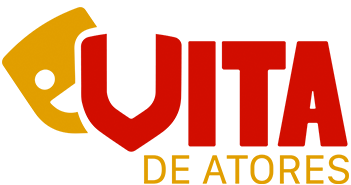 CENA PROBLEMÃOCENA 02/INT/ DIACRIANÇA — Minha vida deu um nó. Não sei o que faço.ADULTO — (Escrevendo num computador) Muitos boletos pra pagar?CRIANÇA — Antes fosse só isso.  Tô num beco sem saída.ADULTO — Puxa!  Então a coisa é grave, mesmo.CRIANÇA — (Quase chorando) Só Deus sabe o que eu tô passando...ADULTO — (Deixa o computador de lado) Então vamos aos fatos: quer desabafar?CRIANÇA — Tô precisando, menina(o).  Já tô até ficando com enxaqueca. ADULTO — Jura?  Então pode começar.  Bota pra fora, vai.CRIANÇA — Eu não sei por onde começar...ADULTO — Do começo.  É sempre o melhor caminho.CRIANÇA — Então, tá.  Deixa-me ver... Bem... Assim... ADULTO — Vamos!  Que agonia!CRIANÇA — Vou começar com uma pergunta: você conhece algum psicólogo?ADULTO — Eita!  Então a coisa é grave, mesmo.  O que houve, fala logo!CRIANÇA — Eu preciso da ajuda de um profissional.  Acho que você não vai poder...ADULTO — Para de me enrolar e desembucha, vai!CRIANÇA — Eu tive me olhando no espelho durante horas... Eu percebi que há algo de estranho dentro de mim.  Eu não me reconheço mais.ADULTO — Em que sentido?CRIANÇA — Você não reparou nada de diferente em mim?ADULTO - Não.CRIANÇA – Olha bem pro meu rosto.  Meus cílios.  Não são grandes.ADULTO PARA.  OLHA INCRÉDULO PRA CRIANÇA. SAI SEM DIZER NADA.CRIANÇA – Ta vendo? Ninguém me entende.NA REAÇÃO DA CRIANÇA COM AR DE CHORO, CORTA PARA/